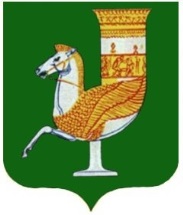 П  О  С  Т  А  Н  О  В  Л  Е  Н  И  Е   АДМИНИСТРАЦИИ   МУНИЦИПАЛЬНОГО  ОБРАЗОВАНИЯ «КРАСНОГВАРДЕЙСКИЙ  РАЙОН»От 16.04.2020 г. № 212с. КрасногвардейскоеО мерах поддержки субъектов малого и среднего предпринимательства в МО «Красногвардейский район» В соответствии с распоряжением Правительства Российской Федерации от 19.03.2020 г. № 670-р «О мерах поддержки субъектов малого и среднего предпринимательства», распоряжением Кабинета Министров Республики Адыгея от 09.04.2020 г. № 81-р «Об отсрочке арендных платежей», руководствуясь Уставом МО «Красногвардейский район»ПОСТАНОВЛЯЮ:Отделу земельно-имущественных отношений администрации МО «Красногвардейский район» по договорам аренды муниципального имущества муниципального образования «Красногвардейский район» обеспечить:1.1. в течение 7 рабочих дней со дня обращения арендаторов – субъектов малого и среднего предпринимательства, включенных в единый реестр субъектов малого и среднего предпринимательства, заключение дополнительных соглашений, предусматривающих отсрочку уплаты арендных платежей по договорам аренды муниципального имущества, составляющего муниципальную казну МО «Красногвардейский район» (в том числе земельных участков), за апрель-июнь   2020 г. на срок, предложенный такими арендаторами, но не позднее 31 декабря    2021 г.;1.2. в течение 7 рабочих дней со дня обращения арендаторов – субъектов малого и среднего предпринимательства, включенных в единый реестр субъектов малого и среднего предпринимательства, осуществляющих виды деятельности в сфере авиаперевозок, аэропортовой деятельности, автоперевозок, культуры, организации досуга и развлечений, физкультурно-оздоровительной деятельности и спорта, туристических агентств и прочих организаций, предоставляющих услуги в сфере туризма, гостиничного бизнеса, общественного питания, организаций дополнительного образования, негосударственных образовательных учреждений, организации конференций и выставок, бытовые услуги населению (ремонт, стирка, химчистка, услуги парикмахерских и салонов красоты), заключение дополнительных соглашений, предусматривающих освобождение таких арендаторов от уплаты арендных платежей по договорам аренды муниципального имущества, составляющего муниципальную казну МО «Красногвардейский район» (в том числе земельных участков), за апрель-июнь 2020 г. Освобождение от уплаты указанных арендных платежей осуществляется в случае, если договором аренды предусмотрено предоставление в аренду муниципального имущества, составляющего муниципальную казну МО «Красногвардейский район» (в том числе земельных участков), в целях его использования для осуществления указанного вида деятельности (видов деятельности), и при наличии документов, подтверждающих использование соответствующего имущества для осуществления указанного вида деятельности (видов деятельности).2. Отделу экономического развития и торговли администрации МО «Красногвардейский район» (Хуратов Р.Н.) и отделу земельно-имущественных отношений администрации МО «Красногвардейский район» (Тхакушинов А.И.) в течение 7 рабочих дней со дня вступления в силу настоящего постановления обеспечить уведомление арендаторов – субъектов малого и среднего предпринимательства о возможности заключения дополнительных соглашений в соответствии с подпунктами 1.1 и 1.2 пункта 1.3. Структурным подразделениям администрации МО «Красногвардейский район», в ведении которых находятся муниципальные унитарные предприятия и муниципальные учреждения, руководствоваться пунктом 1 данного постановления.4. Рекомендовать органам местного самоуправления сельских поселений МО «Красногвардейский район» принять меры поддержки субъектов малого и среднего предпринимательства по отсрочке арендных платежей по договорам аренды муниципального имущества сельских поселений в соответствии с действующим законодательством.5. Опубликовать настоящее постановление в газете Красногвардейского района «Дружба» и разместить на официальном сайте администрации муниципального образования «Красногвардейский район» в сети «Интернет».6. Контроль за исполнением данного постановления возложить на отдел земельно-имущественных отношений администрации МО «Красногвардейский район» (Тхакушинов А.И.).7. Настоящее постановление вступает в силу с момента его подписания.Глава МО «Красногвардейский район» 	                                                  А.Т. Османов